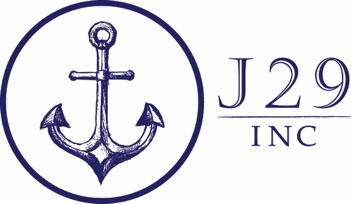 Position: Software Engineer (Senior)Salary: $175,000-185,000Clearance Required: Active T.S/Sci with a full-scope polygraphJob Background: Windows Software Developers to help with the development of our current projects. Your dutieswill primarily revolve around building software by writing code, as well as modifying software tofix errors, adapt it to new hardware, improve its performance, or upgrade interfaces. You will alsobe working directly with customers on technical issues including software system design.To be successful in this role, you will need knowledge of experience in Windows Internals andsoftware development. Position Requirements:Programming experience in x86/x64 Assembly, C, or C++Experience with Windows Internals / Windows C++ APIsExperience developing with Visual Studio and especially capable with VS IDE debugger, WinDbg or x64DbgPE file structure and experience with PE image loading, encryption and compressionStrong understanding of Windows Malware techniques and Windows Endpoint Security.Reverse Engineering / Vulnerability Research and Exploit DevelopmentNetwork programming experienceTwenty (20) years of experience in programs and contracts of similar scope, type, and complexity within the Federal Government is required.Demonstrated experience in planning and leading Software Engineering efforts is required.A Bachelor’s Degree in Systems Engineering, Computer Science, Information Systems, Engineering Science, Engineering Management, or a related discipline from an accredited college or university is required.Certifications that would be beneficial:System Security Certified ProfessionalOffensive Security Certified Professional (OSCP)Ethical HackerReverse Engineering MalwareCyber DefensePenetration TestingIncident Response and Forensics